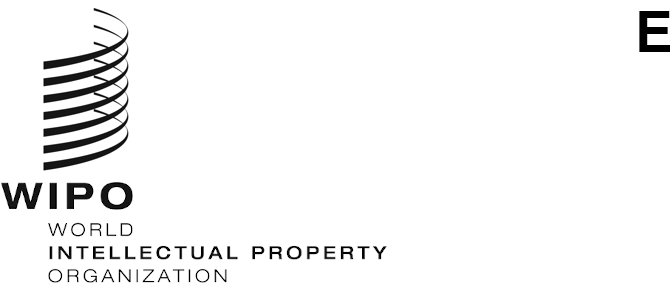 CDIP/30/4 Rev.ORIGINAL:  ENGLISHDATE:  April 28, 2023Committee on Development and Intellectual Property (CDIP)Thirtieth SessionGeneva, April 24 to 28, 2023Revised PROJECT PROPOSAL SUBMITTED BY KENYA ON Development of Strategies and Tools to Address Online Copyright Piracy in the African Digital Marketprepared by the Secretariat	During the thirtieth session of the Committee on Development and Intellectual Property (CDIP), the Committee considered a project proposal submitted by the Kenya Copyright Board (KECOBO) on “Development of Strategies and Tools to Address Online Copyright Piracy in the African Digital Market”.  The project proposal was revised during the session, based upon comments made by Member States.    	The Annexes to this document contain the said revised proposal. 	The Committee is invited to consider the Annexes hereto.[Annexes follow]3. TENTATIVE IMPLEMENTATION TIMELINE4. PROJECT BUDGET BY OUTPUT 5. PROJECT BUDGET BY COST CATEGORY 		[Annex II follows]6. REQUEST TO PARTICIPATE AS A PILOT/BENEFICIARY COUNTRY	[End of Annex II and of document]1. Project Code1. Project Code[DA_4_10_11_45_01][DA_4_10_11_45_01]1.2 Project Title1.2 Project TitleDevelopment of Strategies and Tools to Address Online Copyright Piracy in the African Digital Market – Project Proposal by Kenya Development of Strategies and Tools to Address Online Copyright Piracy in the African Digital Market – Project Proposal by Kenya 1.3 DA Recommendations1.3 DA RecommendationsRecommendation 4:  Place particular emphasis on the needs of small and medium-sized enterprises (SMEs) and institutions dealing with scientific research and cultural industries and assist Member States, at their request, in setting-up appropriate national strategies in the field of intellectual property.Recommendation 10:  To assist Member States to develop and improve national intellectual property institutional capacity through further development of infrastructure and other facilities with a view to making national intellectual property institutions more efficient and promote fair balance between intellectual property protection and the public interest. This technical assistance should also be extended to sub-regional and regional organizations dealing with intellectual property.Recommendation 11:  To assist Member States to strengthen national capacity for protection of domestic creations, innovations and inventions and to support development of national scientific and technological infrastructure, where appropriate, in accordance with WIPO’s mandate.Recommendation 45:  To approach intellectual property enforcement in the context of broader societal interests and especially development-oriented concerns, with a view that ‟the protection and enforcement of intellectual property rights should contribute to the promotion of technological innovation and to the transfer and dissemination of technology, to the mutual advantage of producers and users of technological knowledge and in a manner conducive to social and economic welfare, and to a balance of rights and obligations”, in accordance with Article 7 of the TRIPS Agreement.Recommendation 4:  Place particular emphasis on the needs of small and medium-sized enterprises (SMEs) and institutions dealing with scientific research and cultural industries and assist Member States, at their request, in setting-up appropriate national strategies in the field of intellectual property.Recommendation 10:  To assist Member States to develop and improve national intellectual property institutional capacity through further development of infrastructure and other facilities with a view to making national intellectual property institutions more efficient and promote fair balance between intellectual property protection and the public interest. This technical assistance should also be extended to sub-regional and regional organizations dealing with intellectual property.Recommendation 11:  To assist Member States to strengthen national capacity for protection of domestic creations, innovations and inventions and to support development of national scientific and technological infrastructure, where appropriate, in accordance with WIPO’s mandate.Recommendation 45:  To approach intellectual property enforcement in the context of broader societal interests and especially development-oriented concerns, with a view that ‟the protection and enforcement of intellectual property rights should contribute to the promotion of technological innovation and to the transfer and dissemination of technology, to the mutual advantage of producers and users of technological knowledge and in a manner conducive to social and economic welfare, and to a balance of rights and obligations”, in accordance with Article 7 of the TRIPS Agreement.1.4 Project Duration1.4 Project Duration36 months36 months1.5 Project Budget1.5 Project Budget501,200 Swiss francs, allocated for non-personnel resources.501,200 Swiss francs, allocated for non-personnel resources.2. Description of the Project2. Description of the ProjectThe opportunities offered by digital markets have accelerated in African economies and opened new perspectives of growth to regional and national trade and the creative and manufacturing industries.  According to the US International Trade Commission, “Africa is forecast to surpass half a billion ecommerce users by 2025, which will have shown a steady 17% compound annual growth rate (CAGR) of online consumers for the market.”   New business models and consumer behavior are adapting to the digital ecosystem, affecting various stakeholders, including IP right holders and telecommunications operators.  However, the vibrant creative industries of the continent, especially music, film and television, face a high level of copyright infringement, preventing them from fully benefiting from the possibilities of the digital economy.  In such a dynamic economic situation, protecting IPRs in the digital environment represents an important policy objective and a practical challenge.  Recognizing the importance of the digital economy, the African Union in 2020 adopted a “Digital Transformation Strategy for Africa (2020-2030)”, including the objective of strengthening the protection of intellectual property rights.  The Project has the scope of assisting the beneficiary countries in effectively addressing online copyright infringement by examining potential enhancements of the regulatory framework, exchanging good practices, adopting cost-effective technical tools, conducting capacity-building activities, and providing customized technical assistance.The opportunities offered by digital markets have accelerated in African economies and opened new perspectives of growth to regional and national trade and the creative and manufacturing industries.  According to the US International Trade Commission, “Africa is forecast to surpass half a billion ecommerce users by 2025, which will have shown a steady 17% compound annual growth rate (CAGR) of online consumers for the market.”   New business models and consumer behavior are adapting to the digital ecosystem, affecting various stakeholders, including IP right holders and telecommunications operators.  However, the vibrant creative industries of the continent, especially music, film and television, face a high level of copyright infringement, preventing them from fully benefiting from the possibilities of the digital economy.  In such a dynamic economic situation, protecting IPRs in the digital environment represents an important policy objective and a practical challenge.  Recognizing the importance of the digital economy, the African Union in 2020 adopted a “Digital Transformation Strategy for Africa (2020-2030)”, including the objective of strengthening the protection of intellectual property rights.  The Project has the scope of assisting the beneficiary countries in effectively addressing online copyright infringement by examining potential enhancements of the regulatory framework, exchanging good practices, adopting cost-effective technical tools, conducting capacity-building activities, and providing customized technical assistance.2.1 Project Concept 2.1 Project Concept This Project will be implemented in Kenya, and three other African Countries.It will consist of the following phases:-	Phase Zero: Preparation: In-house stocktaking (i.e., budget provision plan, risk evaluation per beneficiary country, identification of partners, national authorities, telecommunications operators, IGOs, NGOs, trade and consumer associations);  Consultation meetings with different stakeholder groups;Identify and secure experts/consultants; Development of country-level implementation plans. -	Phase One: ImplementationPart I:i)	“Mapping”Conduct a study to assess the state of copyright enforcement and the nature and impact of online IP infringements in the beneficiary countries.  The study will also cover the regulatory framework of telecommunications, the role of ISPs and payment service processors, and consumer behavior regarding online piracy.  ii)	“Information-sharing and collaboration”Using the study as a starting point, organize round-tables, conferences, and workshops at the national level to discuss the study’s findings and further identify needs and shortcomings, facilitate dialogue among the stakeholders, share experiences and good practices on building respect for copyright, and identify the needs of participating countries for capacity building and technical assistance to enhance online enforcement of copyright.iii)	“Capacity-building and technical assistance implementation”Organize and conduct customized capacity-building activities and target technical assistance according to the needs of stakeholders and within the legislative frameworks of the beneficiary countries;  support the creation of technical tools;  facilitate, where consensus exists, the conclusion of voluntary agreements of cooperation among the parties.Part II: The second stage of project implementation will aim at enabling the beneficiary countries to introduce or enhance enforcement mechanisms, as appropriate, to improve copyright enforcement online, and to equip officials responsible for copyright enforcement with the skills and understanding needed to achieve their objective, with a focus on the following proposed actions: i)	Identification of appropriate online anti-piracy tools and infrastructure and the adoption of technical guidelines;ii)	Adoption of voluntary measures and appropriate online anti-piracy tools;  iii)	Creation of training material, guidelines, and toolkits for officials and operators;iv)	Ongoing provision of capacity building for relevant officials.-	Phase Two: Project conclusion and evaluationThe main identified stakeholders relevant to the project are the following: IP Offices (Industrial and Copyright Offices)Telecommunications institutionsNational customs authoritiesNational enforcement authoritiesCreative industries Legal professionalsInternational Telecommunication Union (ITU)Advertising industriesThis Project will be implemented in Kenya, and three other African Countries.It will consist of the following phases:-	Phase Zero: Preparation: In-house stocktaking (i.e., budget provision plan, risk evaluation per beneficiary country, identification of partners, national authorities, telecommunications operators, IGOs, NGOs, trade and consumer associations);  Consultation meetings with different stakeholder groups;Identify and secure experts/consultants; Development of country-level implementation plans. -	Phase One: ImplementationPart I:i)	“Mapping”Conduct a study to assess the state of copyright enforcement and the nature and impact of online IP infringements in the beneficiary countries.  The study will also cover the regulatory framework of telecommunications, the role of ISPs and payment service processors, and consumer behavior regarding online piracy.  ii)	“Information-sharing and collaboration”Using the study as a starting point, organize round-tables, conferences, and workshops at the national level to discuss the study’s findings and further identify needs and shortcomings, facilitate dialogue among the stakeholders, share experiences and good practices on building respect for copyright, and identify the needs of participating countries for capacity building and technical assistance to enhance online enforcement of copyright.iii)	“Capacity-building and technical assistance implementation”Organize and conduct customized capacity-building activities and target technical assistance according to the needs of stakeholders and within the legislative frameworks of the beneficiary countries;  support the creation of technical tools;  facilitate, where consensus exists, the conclusion of voluntary agreements of cooperation among the parties.Part II: The second stage of project implementation will aim at enabling the beneficiary countries to introduce or enhance enforcement mechanisms, as appropriate, to improve copyright enforcement online, and to equip officials responsible for copyright enforcement with the skills and understanding needed to achieve their objective, with a focus on the following proposed actions: i)	Identification of appropriate online anti-piracy tools and infrastructure and the adoption of technical guidelines;ii)	Adoption of voluntary measures and appropriate online anti-piracy tools;  iii)	Creation of training material, guidelines, and toolkits for officials and operators;iv)	Ongoing provision of capacity building for relevant officials.-	Phase Two: Project conclusion and evaluationThe main identified stakeholders relevant to the project are the following: IP Offices (Industrial and Copyright Offices)Telecommunications institutionsNational customs authoritiesNational enforcement authoritiesCreative industries Legal professionalsInternational Telecommunication Union (ITU)Advertising industries2.2 Project Objective, Outcome and Outputs2.2 Project Objective, Outcome and OutputsThe Project’s overall objective is to assist the beneficiary countries in effectively addressing online copyright infringement. The Project’s expected outcomes are:  (i) to enhance the legislative or infrastructural frameworks to better address online copyright infringement, and (ii) to improve the skills and knowledge of IP Offices, telecommunications agencies, law enforcement and other officials in relation to the protection of copyright in the digital environment. To achieve that, the Project will aim to deliver the following outputs: -	a Study on the state of IPR enforcement and the impact of online IP infringement in the national digital economies of the participating countries.  -	a compilation of potential enhancements of the legal and regulatory frameworks in the beneficiary countries, including the national domain name system (DNS), and potential voluntary arrangements between the beneficiary country governments and stakeholders to address online copyright infringement.-	technical guidelines to enable regulators in the telecommunications sector to take better account of copyright issues, including technical measures to prevent copyright infringement online.-	training material and enhanced capacity among telecommunications and IP Office officials, as well as other relevant stakeholders, to tackle online copyright infringement and increased understanding and knowledge of the digital ecosystem and the importance of building respect for IP in the digital environment. The Project’s overall objective is to assist the beneficiary countries in effectively addressing online copyright infringement. The Project’s expected outcomes are:  (i) to enhance the legislative or infrastructural frameworks to better address online copyright infringement, and (ii) to improve the skills and knowledge of IP Offices, telecommunications agencies, law enforcement and other officials in relation to the protection of copyright in the digital environment. To achieve that, the Project will aim to deliver the following outputs: -	a Study on the state of IPR enforcement and the impact of online IP infringement in the national digital economies of the participating countries.  -	a compilation of potential enhancements of the legal and regulatory frameworks in the beneficiary countries, including the national domain name system (DNS), and potential voluntary arrangements between the beneficiary country governments and stakeholders to address online copyright infringement.-	technical guidelines to enable regulators in the telecommunications sector to take better account of copyright issues, including technical measures to prevent copyright infringement online.-	training material and enhanced capacity among telecommunications and IP Office officials, as well as other relevant stakeholders, to tackle online copyright infringement and increased understanding and knowledge of the digital ecosystem and the importance of building respect for IP in the digital environment. 2.3 Project Implementation Strategy 2.3 Project Implementation Strategy The Project will be implemented based on the following activities:Development of a Study to assess the state of IPR enforcement and the impact of online IP infringement in the national digital economies of the beneficiary countries.  It will provide a thorough mapping of the digital ecosystem with a focus on:-	Assessment of the national IP legal systems, services, and infrastructures as they are relevant to online copyright piracy;-	Regulatory frameworks for telecommunications (including the role of Internet Service Providers (ISPs) and Payment Processors);-	Identification of the priority areas to be considered in the implementation of the Project.Once the Study is finalized, the Project will put into action the following activities:Organize a consultation meeting with the beneficiary countries to kick off a public/private cross-sectoral dialogue.  The meeting will seek to establish a needs assessment in light of the Study.  It will establish a roadmap and schedule for future consultation meetings to assess the progress of the Project.  Periodic meetings with stakeholders will be held.Facilitate a dialogue among the relevant stakeholders, with a view to identifying gaps in existing technical and legal provisions and possible voluntary measures to reduce online copyright infringements.In dialogue with stakeholders, develop specifications for legal and technical arrangements that would facilitate the implementation of technical measures to prevent copyright infringement online. Develop and deliver a number of capacity-building activities to provide information and expert guidance on the nature of digital piracy, business models of illegal operators, and effective methods to disrupt and prevent online copyright infringement.At the end of the project implementation, some awareness raising material (such as videos or brochures) of projects results will be developed with the aim to better disseminate the successful project outputs.While delivering the above mentioned strategy, WIPO will liaise and cooperate with the International Telecommunication Union (ITU) if and where possible.  In particular, cooperation will be sought with ITU’s Study Group 11: Signaling requirements, protocols, test specifications and combating counterfeit telecommunication/ICT devices. The Project will be implemented based on the following activities:Development of a Study to assess the state of IPR enforcement and the impact of online IP infringement in the national digital economies of the beneficiary countries.  It will provide a thorough mapping of the digital ecosystem with a focus on:-	Assessment of the national IP legal systems, services, and infrastructures as they are relevant to online copyright piracy;-	Regulatory frameworks for telecommunications (including the role of Internet Service Providers (ISPs) and Payment Processors);-	Identification of the priority areas to be considered in the implementation of the Project.Once the Study is finalized, the Project will put into action the following activities:Organize a consultation meeting with the beneficiary countries to kick off a public/private cross-sectoral dialogue.  The meeting will seek to establish a needs assessment in light of the Study.  It will establish a roadmap and schedule for future consultation meetings to assess the progress of the Project.  Periodic meetings with stakeholders will be held.Facilitate a dialogue among the relevant stakeholders, with a view to identifying gaps in existing technical and legal provisions and possible voluntary measures to reduce online copyright infringements.In dialogue with stakeholders, develop specifications for legal and technical arrangements that would facilitate the implementation of technical measures to prevent copyright infringement online. Develop and deliver a number of capacity-building activities to provide information and expert guidance on the nature of digital piracy, business models of illegal operators, and effective methods to disrupt and prevent online copyright infringement.At the end of the project implementation, some awareness raising material (such as videos or brochures) of projects results will be developed with the aim to better disseminate the successful project outputs.While delivering the above mentioned strategy, WIPO will liaise and cooperate with the International Telecommunication Union (ITU) if and where possible.  In particular, cooperation will be sought with ITU’s Study Group 11: Signaling requirements, protocols, test specifications and combating counterfeit telecommunication/ICT devices. 2.4 Project Indicators2.4 Project IndicatorsProject objectiveEffectively addressing online copyright infringement. Objective indicatorA 30% increase in numbers of enforcement actions undertaken by public authorities in the beneficiary countries. Project outcomesEnhanced legislative or infrastructural frameworks to better address online copyright infringement.Outcome indicatorsLegislative or infrastructural provisions deemed appropriate to enhance respect for copyright online – identified; and suggested amendments to their legislation, provided accordingly.   Improved skills and knowledge of IP Offices, telecommunications agencies, law enforcement and other officials in relation to the protection of copyright in the digital environment.At least 50% of the relevant stakeholders (IP Offices, telecommunications agencies, law enforcement and other officials) in the beneficiary countries demonstrated improved skills and knowledge on copyright protection in the digital environment. Project outputsA Study on the state of IPR enforcement and the impact of online IP infringement in the national digital economies of the participating countries.Output indicatorsStudy delivered within the agreed timeframe. A compilation of potential enhancements of the legal and regulatory frameworks in each of the beneficiary countries, including the national domain name system (DNS), and potential voluntary arrangements between the beneficiary country governments and stakeholders to address online copyright infringement.4 compilations (one in each beneficiary country) of potential enhancements to the legal and regulatory frameworks and of potential voluntary arrangements between the beneficiary country governments and stakeholders to address online copyright infringement, delivered within the agreed timeframe. Technical guidelines to enable regulators in the telecommunications sector to take better account of copyright issues, including the possibility of site blocking and other technical measures to prevent copyright infringement online.A toolkit providing technical guidelines for telecommunications regulators developed and published within the agreed timeline. Training material and enhanced capacity among telecommunications and IP Office officials, the creative industries and legal professionals to tackle online copyright infringement and increased understanding and knowledge of the digital ecosystem and the importance of building respect for IP in the digital environment.Training material developed, and trainings for the identified stakeholders held in each of the beneficiary countries, within the agreed timeline. 2.5 Sustainability Strategy2.5 Sustainability StrategyTo ensure the sustainability of the project outputs all the relevant material and tools developed in the context of the project will be made available online.  In addition, they will be presented to other Member States in the context of the CDIP and other information events.  Beneficiary Member States will also be strongly encouraged to make those outputs available for broader use by the interested public, and to expand the collaboration network established.  The training material prepared and used in the capacity building activities will be shared with the relevant stakeholders, to allow them to customize the material as needed, and use it in the future.   Updates to the sustainability strategy will be provided in the course of the project implementation.To ensure the sustainability of the project outputs all the relevant material and tools developed in the context of the project will be made available online.  In addition, they will be presented to other Member States in the context of the CDIP and other information events.  Beneficiary Member States will also be strongly encouraged to make those outputs available for broader use by the interested public, and to expand the collaboration network established.  The training material prepared and used in the capacity building activities will be shared with the relevant stakeholders, to allow them to customize the material as needed, and use it in the future.   Updates to the sustainability strategy will be provided in the course of the project implementation.2.6 Selection Criteria for Pilot/Beneficiary Countries2.6 Selection Criteria for Pilot/Beneficiary Countries The project will be implemented in Kenya and in three other African countries.  The selection of the countries will be based on the following criteria:An expression of interest from the relevant IP authorities;A stated willingness on the part of the government to enhance the effectiveness of online enforcement of copyright;Ratification of the WIPO Copyright Treaty (1996);  and Commitment of the country to allocate the necessary organizational and human resources for the effective implementation of the project.Member States wishing to participate in the project must submit their statement of interest by submitting the form contained in the Annex II to this document.  In that statement, they must indicate the institution in charge of managing the project and appoint a person responsible for monitoring the project implementation in their respective countries (i.e., a National Focal Point). The project will be implemented in Kenya and in three other African countries.  The selection of the countries will be based on the following criteria:An expression of interest from the relevant IP authorities;A stated willingness on the part of the government to enhance the effectiveness of online enforcement of copyright;Ratification of the WIPO Copyright Treaty (1996);  and Commitment of the country to allocate the necessary organizational and human resources for the effective implementation of the project.Member States wishing to participate in the project must submit their statement of interest by submitting the form contained in the Annex II to this document.  In that statement, they must indicate the institution in charge of managing the project and appoint a person responsible for monitoring the project implementation in their respective countries (i.e., a National Focal Point).2.7 Implementing Organizational Entity2.7 Implementing Organizational EntityBuilding Respect For IP Division (BRIP), Global Challenges and Partnerships SectorBuilding Respect For IP Division (BRIP), Global Challenges and Partnerships Sector2.8 Links to other Organizational Entities2.8 Links to other Organizational EntitiesCopyright and Creative Industries SectorRegional and National Development SectorCopyright and Creative Industries SectorRegional and National Development Sector2.9 Links to other DA Projects2.9 Links to other DA ProjectsProject on Cooperation on Development and Intellectual Property Rights Education and Professional Training with Judicial Training Institutions in Developing and Least Developed Countries (DA_3_10_45_01); and Project on Copyright and the Distribution of Content in the Digital Environment (DA_1_3_4_10_11_16_25_35_01). Project on Cooperation on Development and Intellectual Property Rights Education and Professional Training with Judicial Training Institutions in Developing and Least Developed Countries (DA_3_10_45_01); and Project on Copyright and the Distribution of Content in the Digital Environment (DA_1_3_4_10_11_16_25_35_01). 2.10 Contribution to Expected Results in WIPO’s Program and Budget2.10 Contribution to Expected Results in WIPO’s Program and BudgetThe Project contributes to achieving the following expected results:2.3 International dialogue and cooperation on Building Respect for IP. 4.2 Development of balanced and effective IP, innovation and creative ecosystems in Member States. 4.3 Increased IP knowledge and skills in all Member States.The Project contributes to achieving the following expected results:2.3 International dialogue and cooperation on Building Respect for IP. 4.2 Development of balanced and effective IP, innovation and creative ecosystems in Member States. 4.3 Increased IP knowledge and skills in all Member States.2.11 Risk and Mitigation2.11 Risk and MitigationRisk 1:  The success of the project relies on the effective cooperation amongst stakeholders that may potentially have divergent views and positions with regard to the subject matter. Mitigation 1:  Undertake extensive consultations with all the relevant stakeholders starting from the early stage of the project implementation.  Conduct sharing sessions and ensure that everyone’s positions are taken on board in the project implementation process.   Risk 2:  Conditions in a selected country may impede the project implementation due to the lack of data on the state of IPR enforcement and the impact of online IP infringement in the national digital economies of the participating countries. Mitigation 2:  Seek the collaboration and stronger involvement of local governments and key stakeholders in order to retrieve relevant information.Risk 3:  Different levels of technical IP knowledge among stakeholders on the digital ecosystem and the importance of building respect for IP in the digital environment.Mitigation 3:  Conduct an assessment of the level of understanding and needs of all stakeholders, and customize the training material and content accordingly. Risk 1:  The success of the project relies on the effective cooperation amongst stakeholders that may potentially have divergent views and positions with regard to the subject matter. Mitigation 1:  Undertake extensive consultations with all the relevant stakeholders starting from the early stage of the project implementation.  Conduct sharing sessions and ensure that everyone’s positions are taken on board in the project implementation process.   Risk 2:  Conditions in a selected country may impede the project implementation due to the lack of data on the state of IPR enforcement and the impact of online IP infringement in the national digital economies of the participating countries. Mitigation 2:  Seek the collaboration and stronger involvement of local governments and key stakeholders in order to retrieve relevant information.Risk 3:  Different levels of technical IP knowledge among stakeholders on the digital ecosystem and the importance of building respect for IP in the digital environment.Mitigation 3:  Conduct an assessment of the level of understanding and needs of all stakeholders, and customize the training material and content accordingly. Deliverables QuartersQuartersQuartersQuartersQuartersQuartersQuartersQuartersQuartersQuartersQuartersQuartersDeliverables 202420242024202420252025202520252026202620262026Deliverables 1st2nd3rd4th1st2nd3rd4th1st2nd3rd4thPre-implementation activities:- Selection of beneficiary countries- Appointment of national coordinators- Hiring of a FellowAssessment of the national IP legal systems, services, and infrastructures; regulatory frameworks of telecommunications (including the role of Internet Service Providers (ISPs) and Payment Processors); and identify the priority areas to be considered in the implementation of the ProjectXXApproval of country-level project plansXXDevelopment of the StudyXXXOrganize consultation meetings with the beneficiary countries to kick off a public/private cross-sectoral dialogueXXDelivery of 4 compilations (one in each country) of potential enhancements of the legal and regulatory frameworks in each of the beneficiary countries XXDelivery of a toolkit with technical guidelines to enable regulators in the telecommunications sector to take better account of copyright issues XXXDevelopment and delivery of trainings and capacity building activitiesXXXAwareness raising material and dissemination of projects resultsXXXProject EvaluationX(in Swiss francs)202420242025202520262026TotalProject Outputs Personnel Non-Personnel Personnel Non-Personnel Personnel Non-Personnel Total Project coordination and implementation support   -  -  -                 77,100  -                 77,100            154,200  A Study on the state of IPR enforcement and the impact of online IP infringement in the national digital economies in beneficiary countries   -                  24,000  -  -  -  -              24,000  Organize consultation meetings with the beneficiary countries  to kick off a public/private cross-sectoral dialogue  -                   40,000  -  -  -  -              40,000  4 compilations (one in each country) of potential enhancements of the legal and regulatory frameworks   -  -  -                 84,000  -  -              84,000  A toolkit providing technical guidelines for telecommunications regulators developed and published within the agreed timeline   -  -  -                 22,000  -                 10,000              32,000  Development and delivery of trainings in each of the beneficiary countries of the digital ecosystem and the importance of building respect for IP in the digital environment  -  -  -  -  -               112,000            112,000  Awareness raising material and dissemination of projects results   -  -  -  -  -                 40,000              40,000  Project evaluation  -  -  -  -                         -                   15,000             15,000 Total  -                   64,000  -               183,100                         -                 254,100            501,200 (in Swiss francs)Travel, Training and Grants Travel, Training and Grants Travel, Training and Grants Contractual ServicesContractual ServicesContractual ServicesContractual ServicesContractual ServicesTotalActivitiesStaff MissionsThird-party TravelTraining and related travel grantsConferencesPublishingIndividual Contractual ServicesWIPO FellowshipsOther Contractual ServicesTotal Project coordination and implementation support   -  -  -  -  -  -        154,200  -        154,200  A Study on the state of IPR enforcement and the impact of online IP infringement in the national digital economies in beneficiary countries   -  -  -  -           4,000           20,000  -  -          24,000  Organize consultation meetings with the beneficiary countries  to kick off a public/private cross-sectoral dialogue        20,000         20,000  -  -  -  -  -          40,000  4 compilations (one in each country) of potential enhancements of the legal and regulatory frameworks   -          40,000  -  -           4,000           40,000  -  -          84,000  A toolkit providing technical guidelines for telecommunications regulators developed and published within the agreed timeline   -  -  -  -           6,000           26,000  -  -          32,000  Development and delivery of trainings in each of the beneficiary countries of the digital ecosystem and the importance of building respect for IP in the digital environment          30,000          40,000  -           12,000  -           30,000  -  -        112,000  Awareness raising material and dissemination of projects results            20,000           20,000          40,000  Project evaluation  -  -  -           15,000  -  -          15,000 Total                 50,000               100,000                         -                   12,000                 14,000               151,000               154,200                 20,000            501,200 TEMPLATE FOR THE SUBMISSION OF REQUESTS TO PARTICIPATE AS A PILOT / BENEFICIARY COUNTRYTEMPLATE FOR THE SUBMISSION OF REQUESTS TO PARTICIPATE AS A PILOT / BENEFICIARY COUNTRYSelection criteriaBrief descriptionExpression of interestConfirmation that the intellectual property bodies of the requesting African country are interested in participating in the project.Institutions and legal frameworkPlease indicate the national body or institution that oversees the subject matter of IP the project addresses (copyright)Links to the institution website and the legal texts should be provided, where possible.Criteria as per DA project  documentRatification of the WIPO Copyright Treaty (1996)Need of supportBrief justification of the actual need for the support that will be provided by the project.CommitmentConfirmation that the requesting country is committed to devoting the necessary resources and logistical support as needed for the effective implementation of the project and its sustainability.6.	National Coordinator/ National Focal PointThe requesting country should propose a person, along with the person’s position and organization, to act as national coordinator for the duration of the project and as the country’s institutional representative.7.	CommentsAny other information the requesting country wishes to provide.